Research Article (Open Access)The full title of your paper (font size: Arial 20)First name Last name1, First name Last name2 and First name Last name1,* (font size: Arial 12)1	Department of Mathematics, Missouri State University, 901 S. National, Springfield, MO 65897, USA (font size: Arial 10)*	Corresponding Author Email Id: ccccc@gmail.com (font size: Arial 10)Abstract: An abstract is a brief of the paper; the abstract should not contain references, the text of the abstract section should be in 12 point normal Times New Roman. (200 to 300 words) (font size: Arial 12)Keywords: (5 to 10 keywords) xx; xxIntroduction (font size: Arial 12)Please use the AIMS template to prepare your manuscript, before you submit to our journal. Please read carefully the instructions for authors at http://www.aimspress.com [1]. These are important instructions and explanations. Thank you for your cooperation. (font size: Arial 10)Materials and methods (font size: Arial 12)Subheading Sub-subheadingThe heading levels should not be more than 4 levels. The fond of heading and subheadings should be 12 point normal Times New Roman. The first letter of headings and subheadings should be capitalized. (font size: Arial 10)Ethics approval of researchMethods sections of papers on research using human subject or animals must include ethics statements that specify:• The name of the approving institutional review board or equivalent committee(s). If approval was not obtained, the authors must provide a detailed statement explaining why it was not needed• Whether informed consent was written or oral. If informed consent was oral, it must be stated in the manuscript:For more information of Ethics approval of research, please access the instruction for authors at ijsdip.orgClinical Trial RegistrationClinical trials must be pre-registered in a public trial registry. A list of acceptable registries can be found at www.ijsdip.org. Authors can cite a reference to the registration in the Materials and methods section.Results and discussion (font size: Arial 12)The body text is in 12 point normal Times New Roman, the line space is at least 15 point. (font size: Arial 10)Table 1. Caption of the table. (font size: Arial 8)(Table body should be created by MS word table function; three-line table is preferred.)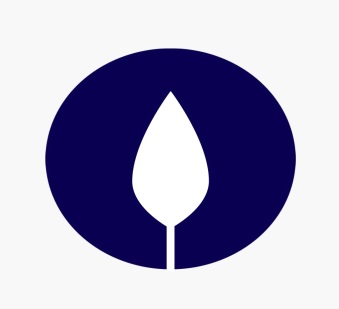 Figure 1. Legend of the figure. (font size: Arial 8)Conclusion (font size: Arial 12)xxxxxxxx(font size: Arial 10)Acknowledgements (font size: Arial 12)The authors wish to thank the chief editor, the associate editor and the anonymous reviewers for their helpful feedback to improve the quality of this manuscript. (font size: Arial 10)Funding (font size: Arial 12)Not applicable. (font size: Arial 10)Availability of data and materials (font size: Arial 12)To this article no data sets were generated or analyzed in the current study data. (font size: Arial 10)Competing interests (font size: Arial 12)The authors declare there are no competing interests. (font size: Arial 10)Authors’ contributions (font size: Arial 12)For the writing of this paper all authors equally contributed and also read and agreed on the final copy of the manuscript. (font size: Arial 10)Publisher’s Note (font size: Arial 12)Chendur publishing House remains impartial with regard to jurisdictional rights in published all graphs and data. (font size: Arial 10)References (font size: Arial 12)Journal article style: S. Lu, W. Ge and Z. Zuxiou, Periodic solutions for a kind of Rayleigh equation with a deviating argument, Appl. Math. Lett. 17 (2004), no. 4, 443–449. (font size: Arial 8)Book style: R. E. Gaines and J. L. Mawhin, Coincidence Degree and Nonlinear Differential Equations, Springer-Verlag, Berlin-New York, 1977.
Online content: website link onlyNote:Title – Arial font size 20Abstract - Arial font size 12All sub headings - Arial font size 12All body of the text - Arial font size 10Tables, figures, references - Arial font size 8ISSN Print: 2319-9288 ISSN Online: 2321-0591International Journal of System Design and Information Processing (SDIP)http://ijsdip.orgInternational Journal of System Design and Information Processing (SDIP)http://ijsdip.orgInternational Journal of System Design and Information Processing (SDIP)http://ijsdip.orgVol.xx(year), No.x, pp.xx-xxVol.xx(year), No.x, pp.xx-xxVol.xx(year), No.x, pp.xx-xxTitle:Title:Title:Author(s):Author(s):Author(s):CHENDUR PUBLISHING HOUSEhttps://chendurph.com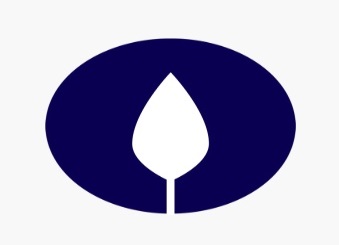 CHENDUR PUBLISHING HOUSEhttps://chendurph.comCHENDUR PUBLISHING HOUSEhttps://chendurph.com